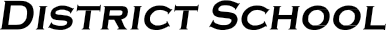 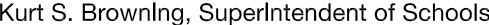 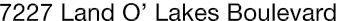 Finance Services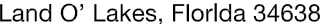 Joanne Millovitsch, Director of Finance813/ 794-2268	727/ 774-2268352/ 524-2268	Fax:  813/ 794-2266 e-mail:  jmillovi@pasco.k12.fl.usMEMORANDUMDate:	April 7, 2014To:	School Board MembersFrom:    Joanne Millovitsch, Director of Finance ServicesRe:	Attached Warrant List for the April 8, 2014Please review the current computerized list. These totals include computer generated, handwritten and cancelled checks.Warrant numbers 876661-876985.…………………………….…………………….......................$2,765,738.87Amounts disbursed in Fund 1100 ...........................................................................................................538,812.34Amounts disbursed in Fund 1300 ........................................................................................................1,251,941.00Amounts disbursed in Fund 3101 ...............................................................................................................6,562.50Amounts disbursed in Fund 3709 ...............................................................................................................4,480.00Amounts disbursed in Fund 3710 .............................................................................................................15,183.55Amounts disbursed in Fund 3712 .............................................................................................................28,161.51Amounts disbursed in Fund 3713 .............................................................................................................41,427.01Amounts disbursed in Fund 3714 ...............................................................................................................5,368.94Amounts disbursed in Fund 3900 ...........................................................................................................196,970.18Amounts disbursed in Fund 3903 .............................................................................................................40,910.96Amounts disbursed in Fund 3904 ...............................................................................................................4,100.00Amounts disbursed in Fund 4100 ...........................................................................................................253,803.41Amounts disbursed in Fund 4210 .............................................................................................................65,833.18Amounts disbursed in Fund 4220 .............................................................................................................27,619.27Amounts disbursed in Fund 4320 ...............................................................................................................1,000.00Amounts disbursed in Fund 4340 ...............................................................................................................2,500.00Amounts disbursed in Fund 7110 ..................................................................................................................416.19Amounts disbursed in Fund 7130 .............................................................................................................12,258.20Amounts disbursed in Fund 7921 ...........................................................................................................216,805.18Amounts disbursed in Fund 7922 .............................................................................................................15,904.10Amounts disbursed in Fund 7923 ...............................................................................................................1,995.00Amounts disbursed in Fund 8506 .............................................................................................................25,140.00Amounts disbursed in Fund 9210 ...............................................................................................................8,546.35Confirmation of the approval of these April 8, 2014 warrants will be requested at the May 6, 2014 School Board meeting.